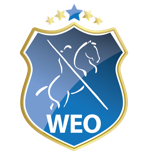 BewertungsbogenWorkers Next Level Klasse MDatum:____________________Richter:_____________________             Reiter:__________________________Pferd:_______________________            Startnummer:____________________ Anzahl: 52Wertnote:________________                      Unterschrift des Richters:____________________AufgabeNoteFaktorBemerkungDressurDas Einreiten im Galopp auf der Mittellinie und das Halten und Grüßen zu Beginn der Kür1Ganze Schrittpirouette rechte Hand2Ganze Schrittpirouette linke Hand2 ½ Galopptraversale rechte Hand3½ Galopptraversale linke Hand3Mittelzirkel: Außen-/ Handgalopp Übergänge (4 gleich weit voneinander entfernte Punkte) vom Außengalopp zum Handgalopp mit fliegendem Wechsel, vom Handgalopp in den Außengalopp über einfachen Wechsel3Mittellinie: Galopp, Media Volta, Galopp, fliegender Wechsel, Galopp Media Volta3Diagonale: Versammelter Galopp. Arbeitsgalopp, versammelter Galopp, fliegender Wechsel bei X, versammelter Galopp, Arbeitsgalopp, versammelter Galopp3Schulterherein durchgängig: Galopp ca. 10m, Trab ca. 10m, Galopp2TrailTor vorwärts2Weg1Sidepass links2Sidepass rechts2Weg1Garrocha aufnehmen2Weg1Ring stechen 2Weg1 Garrocha absetzen2 Weg1Glockengasse 2 Weg1Tor Rückwärts2GarrochaHandwechsel: ½ Schrittpirouette unter der Garrocha durch nach innen1Handwechsel: ½ Schrittpirouette nach außen 1Im Trab Volte um die Garrocha, Handwechsel nach Innen 2Handwechsel: Im Galopp Volte um die Garrocha, fliegender Wechsel nach Außen wenden3Handwechsel: im Galopp um die Garrocha, nach innen unter der Garrocha durch über einfachen Wechsel wenden, dann Galopp2Garrocha aufnehmen2Garrocha oben: Im Galopp, Schlangenlinien durch die Bahn mit drei Bögen, mit fliegendem Wechsel3Aufmarschieren im Galopp auf der Mittellinie, Halten, Grüßen1Schritt (Takt, Fleiß, Raumgriff, Schreiten)1Trab (Takt, Schwung, Rückentätigkeit, Engagement der Hinterhand, Raumgriff)1Galopp (Takt, Durchsprung, Schwung, Rückentätigkeit, Bergauftendenz)1Kommunikation Mensch/Pferd2Sitz, Bein, Hand (auch Korrektheit bei Anwendung der Hilfen)2Korrektheit Hufschlagfiguren und Lektionen2Durchlässigkeit und Gehorsam des Pferdes (Aufmerksamkeit, Vertrauen, Harmonie, Losgelassenheit, Maultätigkeit, Anlehnung und relative Aufrichtung)2